                 13/11 RM 03                         O QUE É NATALSIGNIFICADO DO NATAL É O NASCIMENTO DE JESUS CRISTO E SUA COMEMORAÇÃO ANUAL, QUE ACONTECE HÁ MAIS DE 1600 ANOS  NO DIA 25 DE DEZENBRO NATAL SE REFERE A NASCIMENTO OU AO LOCAL ONDE ALGUMA PESSOA NASCEU.POR EXENPLO,A EXPRESSÃO CIDADE NATAL INDICAA CIDADE ONDE UM DETERMINADO INDIVIDUOU NASCEU.A palavra natal significa do nascimento. ‘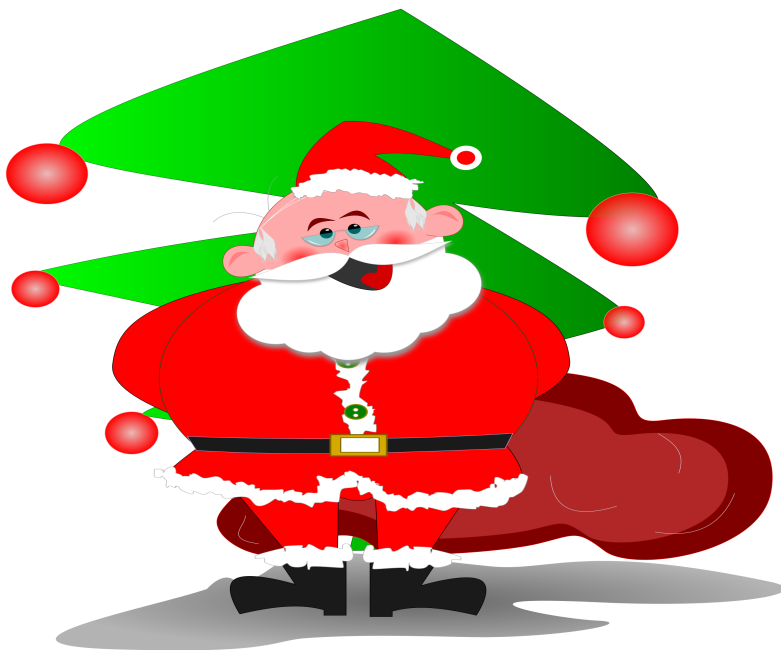 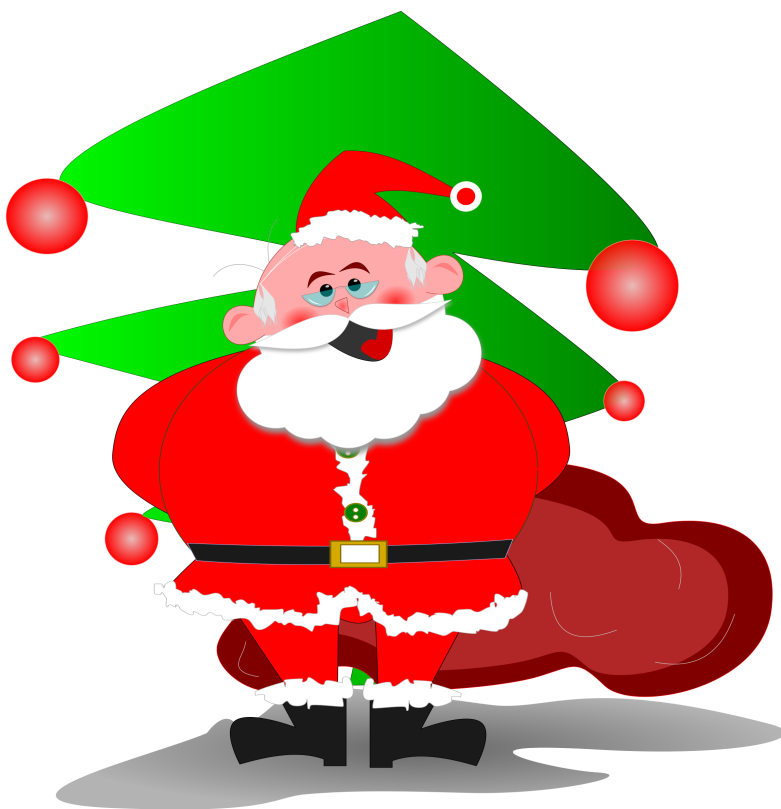 